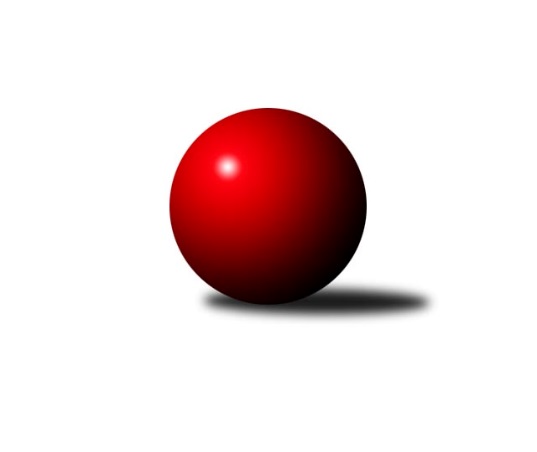 Č.19Ročník 2022/2023	16.7.2024 3. KLM A 2022/2023Statistika 19. kolaTabulka družstev:		družstvo	záp	výh	rem	proh	skore	sety	průměr	body	plné	dorážka	chyby	1.	SKK Rokycany B	19	15	1	3	106.0 : 46.0 	(275.0 : 181.0)	3342	31	2212	1130	21.1	2.	TJ Lokomotiva Ústí n. L.	19	14	1	4	97.0 : 55.0 	(262.5 : 193.5)	3304	29	2210	1094	26.4	3.	TJ Sokol Údlice	19	13	1	5	92.0 : 60.0 	(248.5 : 207.5)	3293	27	2210	1083	27	4.	Kuželky Jiskra Hazlov	19	10	2	7	84.0 : 68.0 	(244.5 : 211.5)	3306	22	2210	1096	29.3	5.	SK Škoda VS Plzeň	19	10	1	8	82.0 : 70.0 	(234.0 : 222.0)	3240	21	2185	1055	35.3	6.	TJ Teplice Letná	19	10	1	8	76.0 : 76.0 	(222.5 : 233.5)	3297	21	2219	1078	32.3	7.	CB Dobřany B	19	9	1	9	72.0 : 80.0 	(224.5 : 231.5)	3211	19	2176	1035	32.2	8.	TJ Elektrárny Kadaň	19	7	4	8	70.0 : 82.0 	(225.5 : 230.5)	3255	18	2191	1064	38.1	9.	TJ Kovohutě Příbram	19	7	2	10	69.5 : 82.5 	(219.5 : 236.5)	3239	16	2200	1039	35.1	10.	TJ Slavoj Plzeň	19	5	1	13	62.0 : 90.0 	(201.5 : 254.5)	3234	11	2189	1045	34.6	11.	TJ Sokol Duchcov B	19	3	1	15	52.0 : 100.0 	(192.0 : 264.0)	3238	7	2190	1048	38.9	12.	Kuželky Holýšov	19	3	0	16	49.5 : 102.5 	(186.0 : 270.0)	3189	6	2172	1017	43.3Tabulka doma:		družstvo	záp	výh	rem	proh	skore	sety	průměr	body	maximum	minimum	1.	TJ Lokomotiva Ústí n. L.	10	10	0	0	64.0 : 16.0 	(154.0 : 86.0)	3347	20	3425	3267	2.	TJ Sokol Údlice	10	10	0	0	63.0 : 17.0 	(152.0 : 88.0)	3388	20	3487	3315	3.	SKK Rokycany B	9	9	0	0	59.5 : 12.5 	(146.5 : 69.5)	3461	18	3597	3349	4.	Kuželky Jiskra Hazlov	9	6	1	2	45.5 : 26.5 	(118.0 : 98.0)	3304	13	3419	3148	5.	CB Dobřany B	10	6	1	3	47.0 : 33.0 	(134.0 : 106.0)	3354	13	3480	3290	6.	TJ Teplice Letná	10	6	1	3	44.0 : 36.0 	(121.5 : 118.5)	3261	13	3350	3150	7.	TJ Elektrárny Kadaň	9	5	2	2	40.0 : 32.0 	(111.5 : 104.5)	3263	12	3382	3178	8.	SK Škoda VS Plzeň	9	6	0	3	40.0 : 32.0 	(110.5 : 105.5)	3221	12	3274	3088	9.	TJ Kovohutě Příbram	9	5	2	2	39.5 : 32.5 	(110.5 : 105.5)	3250	12	3353	3146	10.	TJ Slavoj Plzeň	10	3	0	7	32.0 : 48.0 	(100.0 : 140.0)	3229	6	3365	3139	11.	TJ Sokol Duchcov B	9	2	1	6	28.0 : 44.0 	(94.5 : 121.5)	3280	5	3366	3046	12.	Kuželky Holýšov	10	2	0	8	27.0 : 53.0 	(102.5 : 137.5)	3243	4	3315	3172Tabulka venku:		družstvo	záp	výh	rem	proh	skore	sety	průměr	body	maximum	minimum	1.	SKK Rokycany B	10	6	1	3	46.5 : 33.5 	(128.5 : 111.5)	3340	13	3486	3202	2.	TJ Lokomotiva Ústí n. L.	9	4	1	4	33.0 : 39.0 	(108.5 : 107.5)	3299	9	3400	3137	3.	SK Škoda VS Plzeň	10	4	1	5	42.0 : 38.0 	(123.5 : 116.5)	3243	9	3394	3090	4.	Kuželky Jiskra Hazlov	10	4	1	5	38.5 : 41.5 	(126.5 : 113.5)	3306	9	3435	3180	5.	TJ Teplice Letná	9	4	0	5	32.0 : 40.0 	(101.0 : 115.0)	3302	8	3416	3150	6.	TJ Sokol Údlice	9	3	1	5	29.0 : 43.0 	(96.5 : 119.5)	3291	7	3372	3172	7.	CB Dobřany B	9	3	0	6	25.0 : 47.0 	(90.5 : 125.5)	3190	6	3299	3032	8.	TJ Elektrárny Kadaň	10	2	2	6	30.0 : 50.0 	(114.0 : 126.0)	3254	6	3354	3100	9.	TJ Slavoj Plzeň	9	2	1	6	30.0 : 42.0 	(101.5 : 114.5)	3235	5	3392	3145	10.	TJ Kovohutě Příbram	10	2	0	8	30.0 : 50.0 	(109.0 : 131.0)	3238	4	3368	3121	11.	Kuželky Holýšov	9	1	0	8	22.5 : 49.5 	(83.5 : 132.5)	3190	2	3278	3012	12.	TJ Sokol Duchcov B	10	1	0	9	24.0 : 56.0 	(97.5 : 142.5)	3230	2	3355	3162Tabulka podzimní části:		družstvo	záp	výh	rem	proh	skore	sety	průměr	body	doma	venku	1.	SKK Rokycany B	11	9	0	2	62.5 : 25.5 	(165.5 : 98.5)	3362	18 	6 	0 	0 	3 	0 	2	2.	TJ Sokol Údlice	11	8	1	2	55.0 : 33.0 	(142.0 : 122.0)	3321	17 	5 	0 	0 	3 	1 	2	3.	TJ Lokomotiva Ústí n. L.	11	7	1	3	50.0 : 38.0 	(140.5 : 123.5)	3322	15 	5 	0 	0 	2 	1 	3	4.	CB Dobřany B	11	6	1	4	48.0 : 40.0 	(139.0 : 125.0)	3212	13 	3 	1 	2 	3 	0 	2	5.	TJ Teplice Letná	11	6	1	4	45.0 : 43.0 	(129.5 : 134.5)	3297	13 	5 	1 	0 	1 	0 	4	6.	Kuželky Jiskra Hazlov	11	5	2	4	50.5 : 37.5 	(144.0 : 120.0)	3312	12 	3 	1 	2 	2 	1 	2	7.	SK Škoda VS Plzeň	11	5	1	5	47.0 : 41.0 	(137.5 : 126.5)	3230	11 	3 	0 	2 	2 	1 	3	8.	TJ Elektrárny Kadaň	11	4	3	4	41.0 : 47.0 	(128.5 : 135.5)	3268	11 	3 	1 	1 	1 	2 	3	9.	TJ Kovohutě Příbram	11	4	2	5	39.5 : 48.5 	(124.0 : 140.0)	3239	10 	3 	2 	1 	1 	0 	4	10.	TJ Slavoj Plzeň	11	3	1	7	34.0 : 54.0 	(118.5 : 145.5)	3240	7 	2 	0 	3 	1 	1 	4	11.	TJ Sokol Duchcov B	11	1	1	9	27.0 : 61.0 	(106.5 : 157.5)	3237	3 	1 	1 	4 	0 	0 	5	12.	Kuželky Holýšov	11	1	0	10	28.5 : 59.5 	(108.5 : 155.5)	3217	2 	0 	0 	5 	1 	0 	5Tabulka jarní části:		družstvo	záp	výh	rem	proh	skore	sety	průměr	body	doma	venku	1.	TJ Lokomotiva Ústí n. L.	8	7	0	1	47.0 : 17.0 	(122.0 : 70.0)	3288	14 	5 	0 	0 	2 	0 	1 	2.	SKK Rokycany B	8	6	1	1	43.5 : 20.5 	(109.5 : 82.5)	3345	13 	3 	0 	0 	3 	1 	1 	3.	TJ Sokol Údlice	8	5	0	3	37.0 : 27.0 	(106.5 : 85.5)	3269	10 	5 	0 	0 	0 	0 	3 	4.	SK Škoda VS Plzeň	8	5	0	3	35.0 : 29.0 	(96.5 : 95.5)	3250	10 	3 	0 	1 	2 	0 	2 	5.	Kuželky Jiskra Hazlov	8	5	0	3	33.5 : 30.5 	(100.5 : 91.5)	3295	10 	3 	0 	0 	2 	0 	3 	6.	TJ Teplice Letná	8	4	0	4	31.0 : 33.0 	(93.0 : 99.0)	3297	8 	1 	0 	3 	3 	0 	1 	7.	TJ Elektrárny Kadaň	8	3	1	4	29.0 : 35.0 	(97.0 : 95.0)	3263	7 	2 	1 	1 	1 	0 	3 	8.	TJ Kovohutě Příbram	8	3	0	5	30.0 : 34.0 	(95.5 : 96.5)	3246	6 	2 	0 	1 	1 	0 	4 	9.	CB Dobřany B	8	3	0	5	24.0 : 40.0 	(85.5 : 106.5)	3257	6 	3 	0 	1 	0 	0 	4 	10.	TJ Slavoj Plzeň	8	2	0	6	28.0 : 36.0 	(83.0 : 109.0)	3242	4 	1 	0 	4 	1 	0 	2 	11.	TJ Sokol Duchcov B	8	2	0	6	25.0 : 39.0 	(85.5 : 106.5)	3253	4 	1 	0 	2 	1 	0 	4 	12.	Kuželky Holýšov	8	2	0	6	21.0 : 43.0 	(77.5 : 114.5)	3143	4 	2 	0 	3 	0 	0 	3 Zisk bodů pro družstvo:		jméno hráče	družstvo	body	zápasy	v %	dílčí body	sety	v %	1.	Pavel Honsa 	SKK Rokycany B 	15	/	16	(94%)	49.5	/	64	(77%)	2.	Tomáš Štraicher 	TJ Lokomotiva Ústí n. L.  	15	/	18	(83%)	50	/	72	(69%)	3.	Milan Grejtovský 	TJ Lokomotiva Ústí n. L.  	15	/	19	(79%)	53	/	76	(70%)	4.	Milan Wagner 	SKK Rokycany B 	13.5	/	15	(90%)	46	/	60	(77%)	5.	Roman Pytlík 	SKK Rokycany B 	13	/	16	(81%)	50	/	64	(78%)	6.	Pavel Repčík 	Kuželky Jiskra Hazlov  	13	/	18	(72%)	48	/	72	(67%)	7.	Michal Dvořák 	TJ Elektrárny Kadaň 	13	/	19	(68%)	45.5	/	76	(60%)	8.	Petr Kubita 	TJ Sokol Duchcov B 	13	/	19	(68%)	39.5	/	76	(52%)	9.	Jiří Vokurka 	TJ Kovohutě Příbram  	12.5	/	19	(66%)	44	/	76	(58%)	10.	Roman Pivoňka 	CB Dobřany B 	12	/	16	(75%)	41	/	64	(64%)	11.	Petr Svoboda 	SK Škoda VS Plzeň  	12	/	17	(71%)	40	/	68	(59%)	12.	Martin Vít 	SK Škoda VS Plzeň  	12	/	19	(63%)	45.5	/	76	(60%)	13.	Miroslav Repčík 	Kuželky Jiskra Hazlov  	12	/	19	(63%)	42.5	/	76	(56%)	14.	Martin Vršan 	TJ Sokol Údlice 	11	/	16	(69%)	41.5	/	64	(65%)	15.	Karel Bučko 	TJ Elektrárny Kadaň 	11	/	16	(69%)	41	/	64	(64%)	16.	David Hošek 	TJ Kovohutě Příbram  	11	/	17	(65%)	43	/	68	(63%)	17.	Tomáš Vrána 	TJ Lokomotiva Ústí n. L.  	11	/	17	(65%)	41	/	68	(60%)	18.	Vladimír Hurník 	TJ Sokol Údlice 	11	/	17	(65%)	38.5	/	68	(57%)	19.	Milan Vicher 	SK Škoda VS Plzeň  	11	/	18	(61%)	40	/	72	(56%)	20.	Martin Šlajer 	Kuželky Holýšov 	11	/	19	(58%)	43	/	76	(57%)	21.	Josef Kreutzer 	TJ Slavoj Plzeň 	11	/	19	(58%)	40.5	/	76	(53%)	22.	Jiří Opatrný 	TJ Slavoj Plzeň 	11	/	19	(58%)	34.5	/	76	(45%)	23.	Jaroslav Roj 	TJ Kovohutě Příbram  	10	/	10	(100%)	29	/	40	(73%)	24.	Pavel Říhánek 	SK Škoda VS Plzeň  	10	/	15	(67%)	32.5	/	60	(54%)	25.	Alexandr Trpišovský 	TJ Teplice Letná 	10	/	16	(63%)	36	/	64	(56%)	26.	Karel Valeš 	TJ Sokol Údlice 	10	/	16	(63%)	35	/	64	(55%)	27.	František Bürger 	TJ Slavoj Plzeň 	10	/	16	(63%)	34.5	/	64	(54%)	28.	Petr Mako 	TJ Sokol Údlice 	10	/	16	(63%)	32	/	64	(50%)	29.	Jaroslav Verner 	TJ Sokol Údlice 	10	/	17	(59%)	39	/	68	(57%)	30.	Stanislav Novák 	Kuželky Jiskra Hazlov  	9.5	/	12	(79%)	30	/	48	(63%)	31.	David Repčík 	Kuželky Jiskra Hazlov  	9	/	17	(53%)	38	/	68	(56%)	32.	Jan Hybš 	TJ Teplice Letná 	9	/	17	(53%)	37.5	/	68	(55%)	33.	Petr Fabian 	TJ Teplice Letná 	9	/	17	(53%)	35.5	/	68	(52%)	34.	Stanislav Šmíd ml.	TJ Sokol Údlice 	9	/	19	(47%)	43	/	76	(57%)	35.	Zdeněk Kandl 	TJ Sokol Duchcov B 	9	/	19	(47%)	43	/	76	(57%)	36.	Petr Harmáček 	TJ Slavoj Plzeň 	9	/	19	(47%)	35	/	76	(46%)	37.	Viktor Šlajer 	Kuželky Holýšov 	9	/	19	(47%)	32	/	76	(42%)	38.	Miloš Černohorský 	SK Škoda VS Plzeň  	8	/	12	(67%)	24	/	48	(50%)	39.	Lukáš Hanzlík 	TJ Teplice Letná 	8	/	15	(53%)	29.5	/	60	(49%)	40.	Milan Findejs 	CB Dobřany B 	8	/	16	(50%)	31.5	/	64	(49%)	41.	Jan Zeman 	TJ Lokomotiva Ústí n. L.  	8	/	17	(47%)	35	/	68	(51%)	42.	Martin Prokůpek 	SKK Rokycany B 	8	/	17	(47%)	34.5	/	68	(51%)	43.	Petr Fara 	SKK Rokycany B 	8	/	17	(47%)	33	/	68	(49%)	44.	Marcel Lukáš 	TJ Elektrárny Kadaň 	8	/	18	(44%)	36	/	72	(50%)	45.	Tomáš Lukeš 	Kuželky Holýšov 	8	/	18	(44%)	32	/	72	(44%)	46.	Tomáš Číž 	TJ Kovohutě Příbram  	8	/	19	(42%)	33.5	/	76	(44%)	47.	Miroslav Wedlich 	TJ Lokomotiva Ústí n. L.  	7	/	11	(64%)	25	/	44	(57%)	48.	Luboš Řezáč 	TJ Kovohutě Příbram  	7	/	12	(58%)	23	/	48	(48%)	49.	Patrik Lojda 	TJ Elektrárny Kadaň 	7	/	13	(54%)	29.5	/	52	(57%)	50.	Miloš Civín 	TJ Sokol Duchcov B 	7	/	13	(54%)	25.5	/	52	(49%)	51.	Martin Zahálka st.	TJ Lokomotiva Ústí n. L.  	7	/	16	(44%)	28.5	/	64	(45%)	52.	Daniel Lukáš 	TJ Elektrárny Kadaň 	7	/	18	(39%)	32.5	/	72	(45%)	53.	Jan Koubský 	CB Dobřany B 	6	/	14	(43%)	27.5	/	56	(49%)	54.	Milan Vrabec 	CB Dobřany B 	6	/	16	(38%)	28	/	64	(44%)	55.	Roman Lipchavský 	CB Dobřany B 	6	/	16	(38%)	24.5	/	64	(38%)	56.	Dominik Novotný 	CB Dobřany B 	6	/	18	(33%)	35	/	72	(49%)	57.	Dominik Wittwar 	Kuželky Jiskra Hazlov  	5.5	/	13	(42%)	24.5	/	52	(47%)	58.	Karel Koubek 	SKK Rokycany B 	5	/	6	(83%)	13.5	/	24	(56%)	59.	Michal Šneberger 	CB Dobřany B 	5	/	7	(71%)	17	/	28	(61%)	60.	Libor Bureš 	SKK Rokycany B 	5	/	9	(56%)	20	/	36	(56%)	61.	Matěj Novák 	Kuželky Jiskra Hazlov  	5	/	11	(45%)	23	/	44	(52%)	62.	Jan Filip 	TJ Teplice Letná 	5	/	13	(38%)	23.5	/	52	(45%)	63.	Jakub Harmáček 	TJ Slavoj Plzeň 	5	/	17	(29%)	27	/	68	(40%)	64.	Bedřich Horka 	Kuželky Holýšov 	5	/	17	(29%)	19.5	/	68	(29%)	65.	Vojtěch Filip 	TJ Teplice Letná 	4	/	7	(57%)	15	/	28	(54%)	66.	Jiří Semelka 	TJ Sokol Duchcov B 	4	/	8	(50%)	16	/	32	(50%)	67.	Filip Střeska 	Kuželky Jiskra Hazlov  	4	/	10	(40%)	16	/	40	(40%)	68.	Jakub Kovářík 	TJ Slavoj Plzeň 	4	/	11	(36%)	18.5	/	44	(42%)	69.	Petr Dvořák 	TJ Elektrárny Kadaň 	4	/	13	(31%)	21.5	/	52	(41%)	70.	Jan Salajka 	TJ Teplice Letná 	4	/	15	(27%)	24	/	60	(40%)	71.	Vlastimil Kraus 	Kuželky Holýšov 	4	/	18	(22%)	26.5	/	72	(37%)	72.	František Kopecký 	TJ Sokol Duchcov B 	4	/	19	(21%)	23.5	/	76	(31%)	73.	Vojtěch Špelina 	SKK Rokycany B 	3	/	3	(100%)	8	/	12	(67%)	74.	Karel Kratochvíl 	TJ Sokol Duchcov B 	3	/	8	(38%)	12	/	32	(38%)	75.	Josef Hořejší 	TJ Slavoj Plzeň 	3	/	12	(25%)	14	/	48	(29%)	76.	Vladimír Rygl 	SK Škoda VS Plzeň  	3	/	14	(21%)	21.5	/	56	(38%)	77.	Michal Láska 	TJ Sokol Duchcov B 	3	/	14	(21%)	18.5	/	56	(33%)	78.	Josef Hůda 	TJ Kovohutě Příbram  	3	/	15	(20%)	23.5	/	60	(39%)	79.	Zdeněk Haas 	TJ Kovohutě Příbram  	3	/	17	(18%)	19.5	/	68	(29%)	80.	Matěj Chlubna 	Kuželky Holýšov 	2.5	/	16	(16%)	22	/	64	(34%)	81.	Josef Fišer nejml.	CB Dobřany B 	2	/	3	(67%)	8	/	12	(67%)	82.	Jan Myslík 	Kuželky Holýšov 	2	/	3	(67%)	6	/	12	(50%)	83.	Tomáš Zahálka 	TJ Lokomotiva Ústí n. L.  	2	/	3	(67%)	6	/	12	(50%)	84.	Jiří Müller 	TJ Sokol Duchcov B 	2	/	3	(67%)	5	/	12	(42%)	85.	Jan Pešek 	TJ Slavoj Plzeň 	2	/	4	(50%)	8	/	16	(50%)	86.	Eugen Škurla 	TJ Lokomotiva Ústí n. L.  	2	/	5	(40%)	11	/	20	(55%)	87.	Josef Šálek 	TJ Teplice Letná 	2	/	6	(33%)	12	/	24	(50%)	88.	Jan Laksar 	Kuželky Holýšov 	1	/	1	(100%)	3	/	4	(75%)	89.	Martin Provazník 	CB Dobřany B 	1	/	1	(100%)	3	/	4	(75%)	90.	Miroslav Šnejdar ml.	SKK Rokycany B 	1	/	1	(100%)	2	/	4	(50%)	91.	Miloslav Kolařík 	SK Škoda VS Plzeň  	1	/	1	(100%)	2	/	4	(50%)	92.	Michael Martínek 	Kuželky Holýšov 	1	/	1	(100%)	2	/	4	(50%)	93.	Martin Dolejší 	TJ Teplice Letná 	1	/	2	(50%)	4	/	8	(50%)	94.	Ladislav Moulis 	SKK Rokycany B 	1	/	3	(33%)	5	/	12	(42%)	95.	Zbyněk Vytiska 	TJ Elektrárny Kadaň 	1	/	4	(25%)	8	/	16	(50%)	96.	Oldřich Fadrhons 	TJ Sokol Údlice 	1	/	4	(25%)	7	/	16	(44%)	97.	Pavel Andrlík ml.	SKK Rokycany B 	1	/	4	(25%)	5	/	16	(31%)	98.	Václav Šefl 	TJ Kovohutě Příbram  	1	/	4	(25%)	3	/	16	(19%)	99.	Karel Uxa 	SK Škoda VS Plzeň  	1	/	5	(20%)	7	/	20	(35%)	100.	František Dobiáš 	TJ Sokol Údlice 	1	/	6	(17%)	8.5	/	24	(35%)	101.	Vojtěch Havlík 	SKK Rokycany B 	0.5	/	2	(25%)	3	/	8	(38%)	102.	Roman Exner 	TJ Sokol Duchcov B 	0	/	1	(0%)	2	/	4	(50%)	103.	David Vincze 	TJ Slavoj Plzeň 	0	/	1	(0%)	1	/	4	(25%)	104.	Michal Pilař 	SKK Rokycany B 	0	/	1	(0%)	1	/	4	(25%)	105.	Petr Kříž 	TJ Kovohutě Příbram  	0	/	1	(0%)	1	/	4	(25%)	106.	Jan Ransdorf 	TJ Sokol Duchcov B 	0	/	1	(0%)	1	/	4	(25%)	107.	Josef Málek 	TJ Lokomotiva Ústí n. L.  	0	/	1	(0%)	1	/	4	(25%)	108.	Ladislav Zalabák 	TJ Teplice Letná 	0	/	1	(0%)	0	/	4	(0%)	109.	Jiří Šlajer 	Kuželky Holýšov 	0	/	1	(0%)	0	/	4	(0%)	110.	Karel Sviták 	CB Dobřany B 	0	/	1	(0%)	0	/	4	(0%)	111.	Robert Ambra 	TJ Elektrárny Kadaň 	0	/	1	(0%)	0	/	4	(0%)	112.	Milan Šimek 	CB Dobřany B 	0	/	2	(0%)	3.5	/	8	(44%)	113.	Zdeněk Weigl 	SK Škoda VS Plzeň  	0	/	2	(0%)	3	/	8	(38%)	114.	Tomáš Havel 	SKK Rokycany B 	0	/	2	(0%)	2	/	8	(25%)	115.	Roman Drugda 	TJ Slavoj Plzeň 	0	/	2	(0%)	1	/	8	(13%)	116.	Milan Fanta 	Kuželky Jiskra Hazlov  	0	/	3	(0%)	2	/	12	(17%)	117.	Tomáš Šaněk 	TJ Sokol Duchcov B 	0	/	5	(0%)	3.5	/	20	(18%)	118.	Jan Ambra 	TJ Elektrárny Kadaň 	0	/	6	(0%)	6.5	/	24	(27%)Průměry na kuželnách:		kuželna	průměr	plné	dorážka	chyby	výkon na hráče	1.	CB Dobřany, 1-4	3342	2252	1090	32.4	(557.1)	2.	SKK Rokycany, 1-4	3323	2227	1095	31.8	(553.9)	3.	Duchcov, 1-4	3315	2228	1086	34.1	(552.5)	4.	Hazlov, 1-4	3284	2205	1078	31.8	(547.3)	5.	TJ Lokomotiva Ústí nad Labem, 1-4	3271	2196	1075	28.8	(545.3)	6.	TJ Slavoj Plzeň, 1-4	3261	2184	1076	33.1	(543.6)	7.	TJ Teplice Letná, 1-4	3246	2187	1058	33.1	(541.1)	8.	Podbořany, 1-4	3245	2184	1061	39.1	(540.9)	9.	TJ Fezko Strakonice, 1-4	3241	2175	1065	32.1	(540.2)	10.	SK Škoda VS Plzeň, 1-4	3215	2172	1042	31.7	(535.9)Nejlepší výkony na kuželnách:CB Dobřany, 1-4CB Dobřany B	3480	17. kolo	Pavel Repčík 	Kuželky Jiskra Hazlov 	621	6. koloCB Dobřany B	3439	4. kolo	Tomáš Štraicher 	TJ Lokomotiva Ústí n. L. 	619	9. koloTJ Teplice Letná	3416	10. kolo	Pavel Honsa 	SKK Rokycany B	618	4. koloCB Dobřany B	3393	6. kolo	Lukáš Hanzlík 	TJ Teplice Letná	611	10. koloKuželky Jiskra Hazlov 	3371	6. kolo	Jan Koubský 	CB Dobřany B	605	17. koloCB Dobřany B	3370	9. kolo	Roman Pivoňka 	CB Dobřany B	604	6. koloTJ Kovohutě Příbram 	3368	17. kolo	Roman Pivoňka 	CB Dobřany B	602	4. koloTJ Sokol Údlice	3368	2. kolo	Jaroslav Roj 	TJ Kovohutě Příbram 	602	17. koloTJ Lokomotiva Ústí n. L. 	3365	9. kolo	Martin Provazník 	CB Dobřany B	601	15. koloCB Dobřany B	3364	10. kolo	David Hošek 	TJ Kovohutě Příbram 	597	17. koloSKK Rokycany, 1-4SKK Rokycany B	3597	18. kolo	Roman Pytlík 	SKK Rokycany B	655	9. koloSKK Rokycany B	3532	1. kolo	Roman Pytlík 	SKK Rokycany B	639	18. koloSKK Rokycany B	3493	9. kolo	Roman Pytlík 	SKK Rokycany B	636	10. koloSKK Rokycany B	3476	10. kolo	Alexandr Trpišovský 	TJ Teplice Letná	635	12. koloSKK Rokycany B	3457	5. kolo	Milan Wagner 	SKK Rokycany B	632	18. koloSKK Rokycany B	3436	6. kolo	Milan Wagner 	SKK Rokycany B	632	9. koloSKK Rokycany B	3433	3. kolo	Karel Bučko 	TJ Elektrárny Kadaň	627	13. koloSKK Rokycany B	3420	16. kolo	Roman Pytlík 	SKK Rokycany B	625	14. koloTJ Lokomotiva Ústí n. L. 	3400	2. kolo	Vojtěch Špelina 	SKK Rokycany B	624	18. koloSK Škoda VS Plzeň 	3394	17. kolo	Pavel Honsa 	SKK Rokycany B	623	9. koloDuchcov, 1-4TJ Sokol Údlice	3487	5. kolo	Stanislav Šmíd ml.	TJ Sokol Údlice	644	13. koloSKK Rokycany B	3486	15. kolo	Martin Prokůpek 	SKK Rokycany B	639	15. koloTJ Sokol Údlice	3474	14. kolo	Karel Koubek 	SKK Rokycany B	621	15. koloTJ Sokol Údlice	3403	8. kolo	Martin Vršan 	TJ Sokol Údlice	614	16. koloTJ Sokol Údlice	3399	11. kolo	Petr Kubita 	TJ Sokol Duchcov B	613	9. koloTJ Sokol Údlice	3392	18. kolo	Petr Kubita 	TJ Sokol Duchcov B	611	10. koloTJ Slavoj Plzeň	3392	9. kolo	Vladimír Hurník 	TJ Sokol Údlice	609	5. koloTJ Sokol Údlice	3366	13. kolo	Roman Pytlík 	SKK Rokycany B	606	15. koloTJ Sokol Duchcov B	3366	13. kolo	Petr Kubita 	TJ Sokol Duchcov B	602	6. koloTJ Sokol Duchcov B	3366	6. kolo	Martin Vršan 	TJ Sokol Údlice	602	8. koloHazlov, 1-4SKK Rokycany B	3455	2. kolo	Miroslav Šnejdar ml.	SKK Rokycany B	613	2. koloKuželky Jiskra Hazlov 	3419	2. kolo	Jaroslav Roj 	TJ Kovohutě Příbram 	605	15. koloKuželky Jiskra Hazlov 	3404	10. kolo	Matěj Novák 	Kuželky Jiskra Hazlov 	602	10. koloKuželky Jiskra Hazlov 	3359	7. kolo	David Repčík 	Kuželky Jiskra Hazlov 	597	7. koloTJ Elektrárny Kadaň	3352	4. kolo	Matěj Novák 	Kuželky Jiskra Hazlov 	597	2. koloKuželky Jiskra Hazlov 	3335	18. kolo	Tomáš Štraicher 	TJ Lokomotiva Ústí n. L. 	595	10. koloCB Dobřany B	3299	18. kolo	Pavel Honsa 	SKK Rokycany B	594	2. koloKuželky Jiskra Hazlov 	3280	5. kolo	Miroslav Repčík 	Kuželky Jiskra Hazlov 	592	2. koloTJ Sokol Údlice	3277	9. kolo	Matěj Novák 	Kuželky Jiskra Hazlov 	592	7. koloKuželky Jiskra Hazlov 	3271	9. kolo	Stanislav Novák 	Kuželky Jiskra Hazlov 	591	7. koloTJ Lokomotiva Ústí nad Labem, 1-4TJ Lokomotiva Ústí n. L. 	3425	4. kolo	Tomáš Vrána 	TJ Lokomotiva Ústí n. L. 	605	17. koloTJ Lokomotiva Ústí n. L. 	3398	14. kolo	Tomáš Štraicher 	TJ Lokomotiva Ústí n. L. 	601	12. koloTJ Lokomotiva Ústí n. L. 	3383	17. kolo	Milan Grejtovský 	TJ Lokomotiva Ústí n. L. 	601	8. koloTJ Lokomotiva Ústí n. L. 	3373	12. kolo	Tomáš Štraicher 	TJ Lokomotiva Ústí n. L. 	597	19. koloTJ Lokomotiva Ústí n. L. 	3363	1. kolo	Karel Koubek 	SKK Rokycany B	596	19. koloTJ Lokomotiva Ústí n. L. 	3334	8. kolo	Tomáš Štraicher 	TJ Lokomotiva Ústí n. L. 	593	4. koloTJ Lokomotiva Ústí n. L. 	3331	11. kolo	Milan Grejtovský 	TJ Lokomotiva Ústí n. L. 	592	17. koloTJ Teplice Letná	3330	1. kolo	Jan Zeman 	TJ Lokomotiva Ústí n. L. 	591	4. koloTJ Lokomotiva Ústí n. L. 	3314	15. kolo	Milan Grejtovský 	TJ Lokomotiva Ústí n. L. 	590	1. koloTJ Lokomotiva Ústí n. L. 	3286	19. kolo	Josef Šálek 	TJ Teplice Letná	589	1. koloTJ Slavoj Plzeň, 1-4Kuželky Jiskra Hazlov 	3435	11. kolo	Matěj Novák 	Kuželky Jiskra Hazlov 	612	11. koloTJ Teplice Letná	3401	14. kolo	Pavel Honsa 	SKK Rokycany B	609	8. koloTJ Sokol Údlice	3372	6. kolo	Miroslav Repčík 	Kuželky Jiskra Hazlov 	602	11. koloTJ Lokomotiva Ústí n. L. 	3371	16. kolo	Josef Kreutzer 	TJ Slavoj Plzeň	597	12. koloTJ Slavoj Plzeň	3365	12. kolo	Petr Harmáček 	TJ Slavoj Plzeň	596	16. koloTJ Slavoj Plzeň	3337	16. kolo	Jan Pešek 	TJ Slavoj Plzeň	594	11. koloSKK Rokycany B	3318	8. kolo	Roman Pytlík 	SKK Rokycany B	594	8. koloSK Škoda VS Plzeň 	3306	19. kolo	Jiří Opatrný 	TJ Slavoj Plzeň	586	17. koloTJ Elektrárny Kadaň	3276	17. kolo	František Bürger 	TJ Slavoj Plzeň	584	17. koloTJ Slavoj Plzeň	3275	17. kolo	Milan Grejtovský 	TJ Lokomotiva Ústí n. L. 	582	16. koloTJ Teplice Letná, 1-4SKK Rokycany B	3416	17. kolo	Miroslav Repčík 	Kuželky Jiskra Hazlov 	612	19. koloTJ Teplice Letná	3350	17. kolo	Zdeněk Kandl 	TJ Sokol Duchcov B	606	8. koloTJ Teplice Letná	3339	4. kolo	Alexandr Trpišovský 	TJ Teplice Letná	594	15. koloTJ Teplice Letná	3336	8. kolo	Pavel Honsa 	SKK Rokycany B	591	17. koloTJ Teplice Letná	3311	11. kolo	Lukáš Hanzlík 	TJ Teplice Letná	586	2. koloTJ Lokomotiva Ústí n. L. 	3293	13. kolo	Milan Wagner 	SKK Rokycany B	582	17. koloTJ Teplice Letná	3291	15. kolo	Jan Hybš 	TJ Teplice Letná	582	8. koloTJ Sokol Duchcov B	3282	8. kolo	Lukáš Hanzlík 	TJ Teplice Letná	582	6. koloTJ Teplice Letná	3261	6. kolo	Tomáš Vrána 	TJ Lokomotiva Ústí n. L. 	581	13. koloKuželky Jiskra Hazlov 	3260	19. kolo	Roman Pytlík 	SKK Rokycany B	581	17. koloPodbořany, 1-4TJ Elektrárny Kadaň	3382	16. kolo	Michal Dvořák 	TJ Elektrárny Kadaň	610	14. koloKuželky Jiskra Hazlov 	3365	16. kolo	Petr Dvořák 	TJ Elektrárny Kadaň	607	10. koloTJ Elektrárny Kadaň	3324	1. kolo	Patrik Lojda 	TJ Elektrárny Kadaň	599	16. koloTJ Lokomotiva Ústí n. L. 	3312	3. kolo	David Repčík 	Kuželky Jiskra Hazlov 	598	16. koloTJ Elektrárny Kadaň	3297	7. kolo	Karel Bučko 	TJ Elektrárny Kadaň	588	16. koloTJ Elektrárny Kadaň	3267	5. kolo	Michal Dvořák 	TJ Elektrárny Kadaň	584	7. koloKuželky Holýšov	3262	1. kolo	Jaroslav Roj 	TJ Kovohutě Příbram 	581	14. koloTJ Kovohutě Příbram 	3261	14. kolo	Zdeněk Haas 	TJ Kovohutě Příbram 	581	14. koloTJ Elektrárny Kadaň	3253	18. kolo	Patrik Lojda 	TJ Elektrárny Kadaň	580	1. koloTJ Elektrárny Kadaň	3239	14. kolo	Michal Dvořák 	TJ Elektrárny Kadaň	578	16. koloTJ Fezko Strakonice, 1-4TJ Kovohutě Příbram 	3353	7. kolo	Zdeněk Haas 	TJ Kovohutě Příbram 	610	18. koloSK Škoda VS Plzeň 	3336	9. kolo	Jaroslav Roj 	TJ Kovohutě Příbram 	605	7. koloTJ Kovohutě Příbram 	3328	5. kolo	Jakub Kovářík 	SK Škoda VS Plzeň 	599	9. koloTJ Kovohutě Příbram 	3309	18. kolo	Jiří Opatrný 	TJ Slavoj Plzeň	595	10. koloTJ Kovohutě Příbram 	3286	10. kolo	Josef Hůda 	TJ Kovohutě Příbram 	594	10. koloSKK Rokycany B	3280	13. kolo	David Hošek 	TJ Kovohutě Příbram 	593	5. koloKuželky Holýšov	3278	7. kolo	Tomáš Lukeš 	Kuželky Holýšov	588	7. koloTJ Slavoj Plzeň	3258	10. kolo	Jaroslav Roj 	TJ Kovohutě Příbram 	581	5. koloTJ Kovohutě Příbram 	3247	16. kolo	Josef Hůda 	TJ Kovohutě Příbram 	578	5. koloTJ Elektrárny Kadaň	3220	2. kolo	Dominik Novotný 	CB Dobřany B	576	5. koloSK Škoda VS Plzeň, 1-4TJ Teplice Letná	3355	16. kolo	Pavel Honsa 	SKK Rokycany B	598	11. koloSK Škoda VS Plzeň 	3274	18. kolo	Petr Svoboda 	SK Škoda VS Plzeň 	593	16. koloSK Škoda VS Plzeň 	3271	11. kolo	Jan Hybš 	TJ Teplice Letná	585	16. koloKuželky Holýšov	3261	5. kolo	Milan Wagner 	SKK Rokycany B	585	11. koloSK Škoda VS Plzeň 	3260	14. kolo	Martin Vít 	SK Škoda VS Plzeň 	581	18. koloSK Škoda VS Plzeň 	3227	12. kolo	Petr Kubita 	TJ Sokol Duchcov B	576	14. koloSK Škoda VS Plzeň 	3226	16. kolo	David Hošek 	TJ Kovohutě Příbram 	575	12. koloSKK Rokycany B	3223	11. kolo	Viktor Šlajer 	Kuželky Holýšov	574	5. koloSK Škoda VS Plzeň 	3221	7. kolo	Alexandr Trpišovský 	TJ Teplice Letná	572	16. koloTJ Slavoj Plzeň	3218	7. kolo	Milan Vicher 	SK Škoda VS Plzeň 	571	7. koloČetnost výsledků:	8.0 : 0.0	6x	7.0 : 1.0	10x	6.5 : 1.5	1x	6.0 : 2.0	34x	5.5 : 2.5	1x	5.0 : 3.0	18x	4.0 : 4.0	8x	3.0 : 5.0	12x	2.5 : 5.5	1x	2.0 : 6.0	13x	1.0 : 7.0	9x	0.0 : 8.0	1x